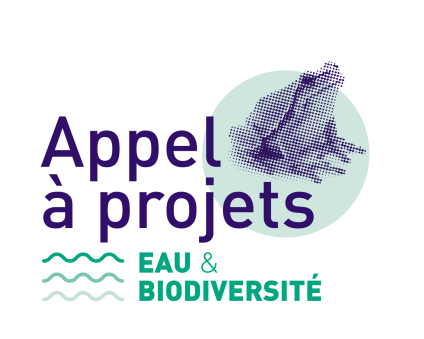 APPEL À PROJETS EAU &BIODIVERSITÉÀ transmettre avant le 30/11/2022 sous format numérique via la plateforme démarches simplifiées.Nom de l’interlocuteur à l'agence de l’eau Seine-Normandie, si connu : 1 – Identificationmaitrise d'ouvrage : Nom ou Raison Sociale : Adresse : Code postal : 	Commune : N° SIRET : RESPONSABLE du projet : Nom et prénom du responsable du projet : Fonction : Tel : 	Courriel : BÉNÉFICIAIRE : 2 – PrÉsentation du projetLocalisation du projet (Commune ou liste de communes concernées ou territoire concerné) :Calendrier du projet (mois, année) :Début de projet :  Fin de projet : Axe(s) concerné(s) par le projet : Axe 1 : Des stratégies foncières pour la sauvegarde des milieux humides Axe 2 : Milieux fonctionnellement liés à l’eau Axe 3 : Protection, résilience et reconquête des espècesType(s) d’action(s) faisant l’objet de la demande de subvention : Étude  Travaux Opération foncière  Autre (Précisez) : Contexte du projet :Présentez succinctement les enjeux eau et biodiversité, l’objectif général du projet et la démarche globale dans laquelle s’inscrit le projet (SRCE, SAGE, contrat de territoire, aire protégée, etc.).Réalisation et mise en œuvre :Présentez succinctement la liste des actions prévues et leur lien avec l’objectif général du projet, l’impact anticipé du projet en matière de préservation/restauration de la biodiversité et toute information pertinente en lien avec les critères de sélection précisés au paragraphe 4-3-2 du règlement de l’appel à projets.Déroulement du projet et livrables attendus :Partenaires :3 – ÉlÉments financiers du projetCoût prévisionnel :Précisez si :	 montant en HT*	 montant en TTC* *	Indiquer : le montant HT si vous récupérez la TVA pour cette opération, le montant TTC en cas de non récupération pour les collectivités territoriales et leurs établissements publics, en cas d’imputation sur le budget de fonctionnement.Plan de financement prévisionnel :Précisez si :	 montant en HT*	 montant en TTC**	Indiquer : le montant HT si vous récupérez la TVA pour cette opération, le montant TTC en cas de non récupération pour les collectivités territoriales et leurs établissements publics, en cas d’imputation sur le budget de fonctionnement.** Si tous les fonds ne concernent pas le porteur de projet, précisez quels sont les partenaires concernés.4 – Pièces à fournir L’Agence se réserve le droit de demander des pièces complémentaires lors de l’instruction du dossier.	Mémoire explicatif	Devis détaillé(s) par principaux postes d’investissement	Le cas échéant, les schémas et plans nécessaires à la compréhension du projet	Le cas échéant, les rapports des études préalables	Le cas échéant, les conventions de partenariat des partenaires cités	Le cas échéant, le formulaire de demande d’aide complémentaire pour les partenaires qui souhaiteraient bénéficier d’une aide complémentaire de l’agence de l'eau pour le même projet	Le cas échéant, la délibération engageant l’EPCI compétent en matière d’urbanisme à identifier les éléments de trame verte et bleue (en particulier les haies) dans son PLUi au titre de l’article L.113-29 du code de l’urbanisme à l’occasion d’une prochaine modification de son PLUi	Le cas échéant, les fiches techniques décrivant les opérations foncières pour chaque parcelle concernée par le projet	Le cas échéant, l’estimation des coûts d’acquisition foncière et les éléments qui justifient cette estimation (l’avis des domaines ou l’avis du commissaire au gouvernement ou l’analyse statistique ou l’expertise foncière)	Le cas échéant, l’estimation des indemnisations prévues pour la mise en place d’obligations réelles environnementalesPiÈces à fournir selon la nature du demandeur5 – Demandes et EngagementsJe soussigné (e) (Nom, Prénom) En ma qualité de sollicite l’aide financière de l’agence de l’eau Seine-Normandie pour la réalisation du projet présenté dans le présent document et les pièces jointes et atteste être habilité pour présenter cette demande d’aide,certifie que l’aide sollicitée ne concerne pas des mesures compensatoires, certifie sur l’honneur l’exactitude des renseignements fournis,certifie que l’opération n’a pas démarré,certifie avoir entrepris les démarches administratives nécessaires relatives à l’opération projetée,certifie avoir pris connaissance du règlement du présent appel à projets,certifie avoir pris connaissance des conditions générales d’attribution et de paiement des aides de l’Agence de l’eau Seine Normandie, et m’engage à  les respecter en cas d’attribution, m'engage à informer l'agence de l'eau Seine-Normandie, pendant une durée de 20 ans, de toutes modifications de références cadastrales ou d'usages du sol ou en cas de vente, pour tous les terrains acquis avec l'aide de l'agence de l'eau  Seine-Normandie, m’engage à entretenir les ouvrages, y compris les haies pendant 10 ansm’engage à mettre à disposition de l’agence pendant 10 ans un bilan de l’entretien et du contrôle du bon fonctionnement des dispositifs de franchissement ayant bénéficié de l'aide de l'agence de l'eau Seine-Normandie (l’agence se réserve le droit de demander le remboursement de l’aide en cas de défaillance), m’engage à ne sélectionner que des espèces locales et caractéristiques de la forêt alluviale ou du secteur concerné pour les plants et boutures utilisés dans le cadre des travaux de restauration, de renaturation et d’hydraulique douce réalisés avec l'aide de l'agence de l'eau Seine-Normandie. Pour les travaux d’hydraulique douce ayant bénéficié de l'aide de l'agence de l'eau Seine-Normandie, dans le cas où l’attributaire n’est pas l’EPCI compétent en matière d’urbanisme (fournir la délibération demandée au § 4 si l’attributaire est l’EPCI compétent) : m’engage à transmettre les éléments utiles à l’identification des éléments de trame verte et bleue dans le PLUi à l’EPCI compétent en matière d’urbanisme ainsi qu’au service de l’Etat en charge du porter à connaissance en matière d’urbanisme. A  , le Le demandeur (signature et cachet)Cas de non-rÉcuperation de TVALe cas échéant, je soussigné (e) (Nom, Prénom)  certifie sur l’honneur ne pas récupérer la TVA.A  , le Le demandeur (signature et cachet)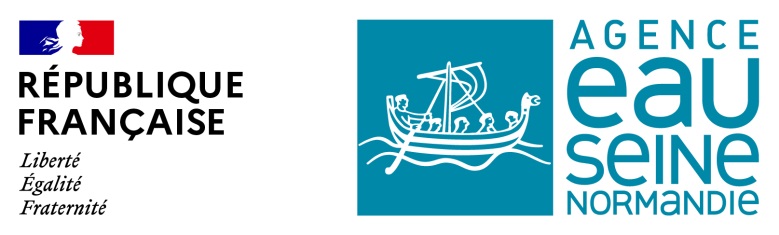 FORMULAIREDE DEMANDE D’AIDE FINANCIÈRELe maître d’ouvrage est-il seul bénéficiaire de l’aide ? :Si non, précisez le nom du bénéficiaire : Si non, précisez le nom du bénéficiaire : Si non, précisez le nom du bénéficiaire : Si non, précisez le nom du bénéficiaire : TITRE du Projet : Action(en précisant leur nature : étude, travaux, etc.)Objectif associéActeur(s) impliqué(s)Livrables attendusIndicateur d’évaluation et/ou de suivi (si pertinent)Calendrier de réalisationPartenaireRôleMode de partenariat ou d’implication (financier, technique, etc.)Coût prévisionnel total (en €)Date prévisionnellede début de projetDurée prévisionnelleOrganismeMontant de la contribution attendue (en €)**%Fonds propres : Agence : Autres organismes sollicités :(précisez si le montant est acquis ou en attente)TOTALAssociations N° d’identification au répertoire national des associations (RNA) (ou à défaut n° de récépissé en préfecture) : 